Art. 4061TWDEPompa pneumatica per grasso ( art. 4061TWDE )Immagine articolo: 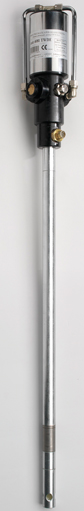 Alimentazione : 
Rapporto di compressione: 
Pressione uscita : 
Portata : 
Attacco aria compressa : 
Attacco uscita prodotto : 
Consumo aria : 
Lunghezza pompante : 
Diametro pompante : 
Ingombri : 
Per fusti da : 
Peso :aria compressa min.2 max. 8 bar
100:1
800 bar
5000 gr/min
F 3/8"BSP
M 1/2"BSP
165 lt/min
750 mm
28 mm 
95x95x1005 mm
50 kg
5,1 kg